「ここで一言」【測定前に…】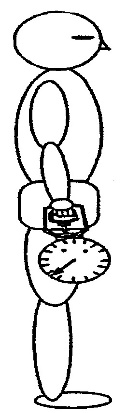 「反対の手を１度ぎゅっと握って、緩めた後に大きく息を吸って、『小指から一気にぎゅっ』と握ろう。」【測定後に…】「力いっぱい握れたね。」「声に合わせて力を入れられたね。」「力いっぱい握っていることが伝わってきたよ。」「逆の手も同じように力を出し切ろうね。」【測定前に…】「あごを引いて、おへそを見たまま、起き上がるときに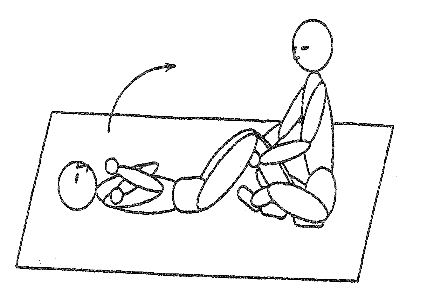 『お腹に力を入れて勢いよく』起き上がろう。」【測定後に…】「素早く起き上がれたね。」「あきらめずに続けられたね。」「動かないようにしっかり押さえてあげられたね。」【測定前に…】「つま先は前に伸ばして、大きく息を吸って、『息をふ～とはきながら』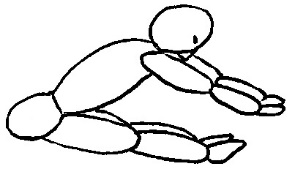 膝を見たまま測定器を動かそう。【測定後に…】「息をはくタイミングに合わせて体を前に倒せたね。」「膝を見たまま測定器を遠くまで動かせたね。」「しっかり伸びきることができたね。」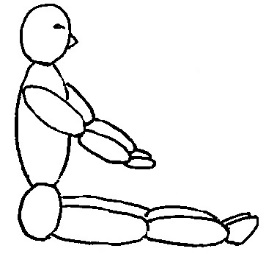 「１回目より、記録がよくなったね。」【測定前に…】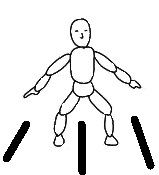 「スタートの構えから、移動するときは『低い姿勢のまま』素早く、動き続けよう。【測定後に…】「低い姿勢で素早く動けたね。」「リズムが良かったよ。」「動くときにキュッキュッと音がしていたね。」「うまく外の線を踏んでいたね。」「ナイスステップ！」「ここで一言」【測定前に…】「スタートからの加速を意識して、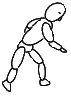 音階の『ファ・ソで真ん中』まで進むよ。」【測定中に…】「疲れてきたら『腕を振って』、がんばるぞ！」【測定後に…】「音階のリズムに合わせて走れたね。」「疲れた時に腕が振れたね。」「あきらめずに粘れたね。」「ナイスラン！」【測定前に…】「スタートしたら、目標物を目指して、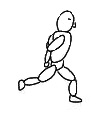 『ゴールラインを走り抜けよう』。」【測定後に…】「スタートのタイミングがばっちりだったね。」「スタートからの加速ができたね。」「ゴールラインを走り抜けられたね。」「ナイスラン！」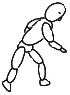 【測定前に…】「手の振りは大きく『いち・に・さん』で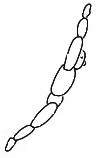 『勢いよく振り上げながら』とび出すよ。」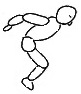 【測定後に…】「手の振りをうまく使えたね。」「ふわっと跳べたね。」「着地が上手だったよ。」「ナイスジャンプ！」【測定前に…】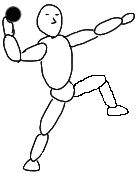 「○○を狙って、『大きく一歩踏み出しながら』力いっぱい腕を振って投げよう。」【測定後に…】「大きく一歩を踏み出せたね。」「大きく腕が振れたね。」「ステップも使えたね。」「ボールを投げ出す角度がよかったよ。」「腕がきれいに振れていたよ。」「体全体を使って投げられたね。」